TALLER N°2: ANÁLISIS DEL MARCO CURRICULAR DE EDUCACIÓN BÁSICA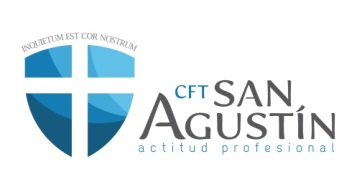 PROF. JAIME GATICA JORQUERA¿Explica cuáles son los requerimientos del marco curricular de la educación chilena? A qué se refiere con:Las necesidades de actualizaciónBase cultural comúnMejorar los niveles de articulación¿Cuáles son los principios valóricos que sustentan el marco curricular?¿Cuáles son los criterios utilizados para la elaboración del marco curricular?¿Menciona al menos cinco fuentes que se consideraron para la elaboración del marco curricular?Elabora un mapa conceptual con la información contenida desde la página 5 a la 10 de la introducción.NOMBRE:MÓDULO: Técnicas de lecto-escritura y comunicación                                NIVEL: IIOBJETIVO: realizar un análisis del Marco Curricular de la educación básica.TEMA: Introducción al marco curricular pags. 1 a 10FECHA DE ENTREGA: 31 de agosto 2015